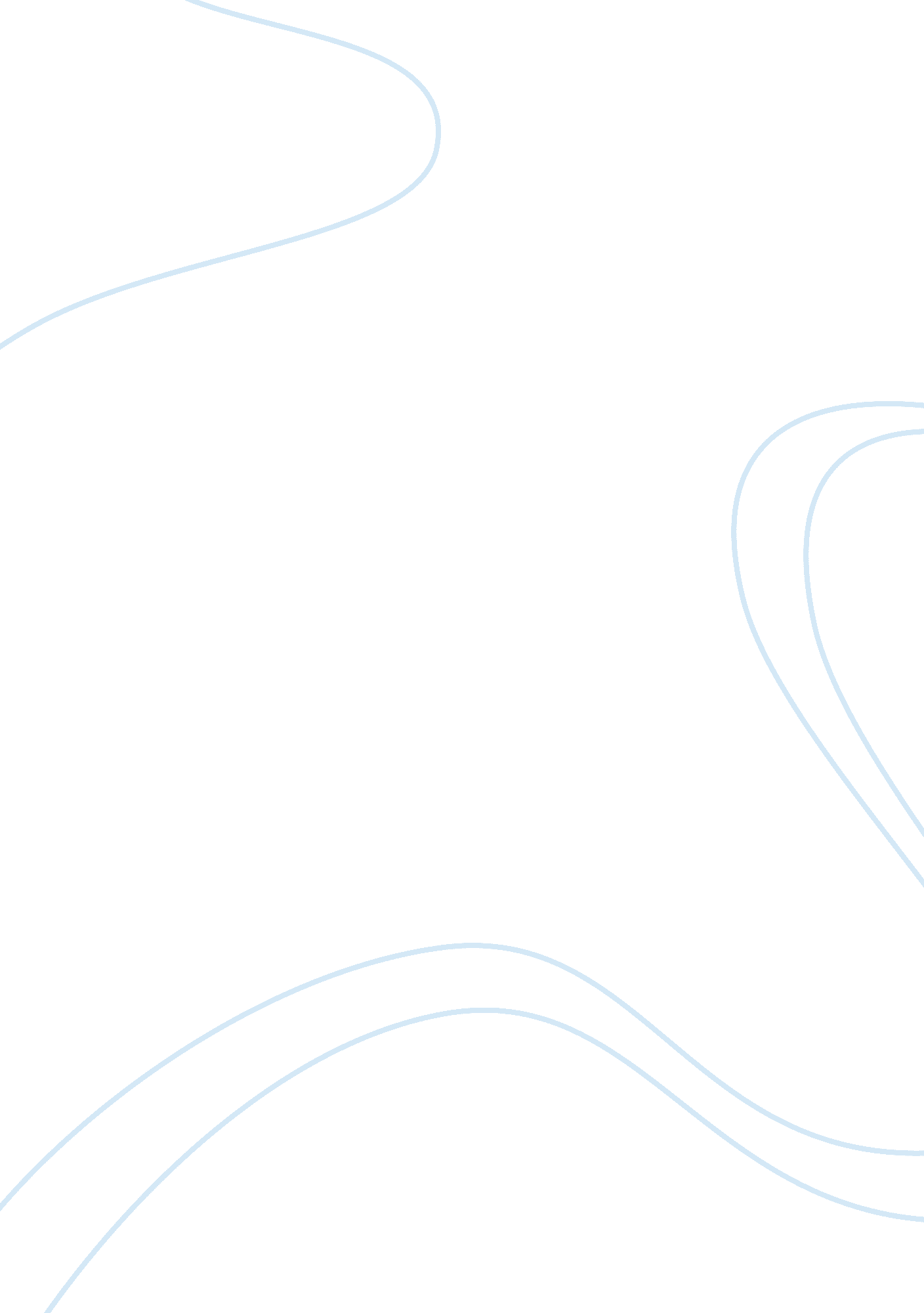 Learning logSociology, Communication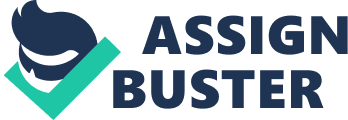 Name: Amanda Class: 5JTeacher: Anne Bray Learning Log Reflection 1 Activity: “ Chinese State Sports Policy: Pre - and Post - Beijing 2008” I read this article written by Fan Wei in 2010. This was my first time reading an English article which related to Chinese sports policy. The article provides an overview of Chinese sports policy and practice from 1920s to the 2000s with particular emphasis on the post Beijing Olympics. I was very worried before I read this article because I was afraid that I could not understand the specialized topic. However, I found it was not that hard than I expected. I learnt the development of Chinese massive sports and elite sports and understood how policy impacted the development of Chinese sports. This article helped me overview the Chinese sports policy and had a clear understand of each process. It will be a very useful experience and make contribution to my master study. As this article closely related to my major, I was glad to read this article before studying in my department. Name: Amanda Class: 5J Teacher: Anne Bray Learning Log Reflection 2 Activity: “ The Little Prince” This book was published in 1943, is a novella and the most famous work of French writer Antoine de Saint-Exupery. It has been translated into more than 190 languages and it is one of the best-selling books ever published. I read the Chinese vision when I was a child and it was also one of my favorite books. I was very excited to read the English vision. The Little Prince makes several profound and idealistic observations about life and human nature. For example, it tells of a fox meeting the young prince as he exits the Sahara desert. The story's great part is contained in the lines uttered by the fox to the little prince: " One sees clearly only with the heart. What is essential is invisible to the eye. ” Other key thematic messages are included in the story, such as: " You become responsible, forever, for what you have tamed" and " It is the time you have devoted to your rose that makes your rose so important. " It was really a meaningful reading and made me rethink many things. The languages in the book were easy and also of great meaning to draw on. 